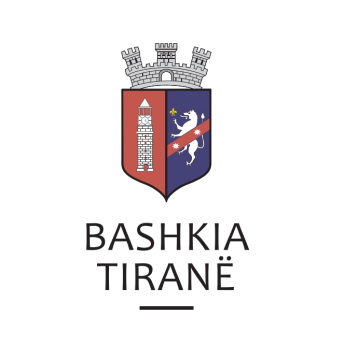      R  E  P U  B  L  I  K  A    E   S  H  Q  I  P  Ë  R  I  S  Ë
  BASHKIA TIRANË
DREJTORIA E PËRGJITHSHME PËR MARRËDHËNIET ME PUBLIKUN DHE JASHTË
DREJTORIA E KOMUNIKIMIT ME QYTETARËTLënda: Kërkesë për publikim lidhur me shpalljen e ankandit publik.Pranë Bashkisë Tiranë ka ardhur kërkesa për shpallje nga Shoqëria Përmbarimore “Corrector” sh.p.k., në lidhje me shpalljen e ankandit për pasurinë e paluajtshme të palës debitore z. Haxhi Mustafa Cmeta.Ju sqarojmë se të dhënat e pronës janë si më poshtë:“Truall ” me nr. pasurie 8/466/1, vol. 21, faqe 207, ZK 8120, sip. 44.12 m2.Adresa:                    TiranëÇmimi fillestar:    20.000 (njëzet mijë) EuroDrejtoria e Komunikimit me Qytetarët ka bërë të mundur afishimin e shpalljes për Shoqëria Përmbarimore “Corrector” sh.p.k., në tabelën e shpalljeve të Sektorit të Informimit dhe Shërbimeve për Qytetarët pranë Bashkisë Tiranë.     R  E  P U  B  L  I  K  A    E   S  H  Q  I  P  Ë  R  I  S  Ë
  BASHKIA TIRANË
DREJTORIA E PËRGJITHSHME PËR MARRËDHËNIET ME PUBLIKUN DHE JASHTË
DREJTORIA E KOMUNIKIMIT ME QYTETARËTLënda: Kërkesë për publikim lidhur me shpalljen për vendosje sekuestro konservative.Pranë Bashkisë Tiranë ka ardhur kërkesa për shpallje nga Zyra Përmbarimore “Ardael” sh.p.k., në lidhje me njoftimin për kryerjen e ekzekutimit vullnetar, për kthimin e shumës të debitorit z. Anesti Tasho P.F dhe z. Anesti Stavro Tasho.Lajmërim për ekzekutim vullnetar detyrimi:Kreditor:                         Albtelecom sh.aDebitor:                           Anesti Tasho P.FObjekti:                           Permbushje detyrimiDrejtoria e Marrëdhënieve me Publikun ka bërë të mundur afishimin e shpalljes për Zyrën Përmbarimore “Ardael” sh.p.k., në tabelën e shpalljeve të Sektorit të Komunikimit dhe Pritjes së Qytetarit pranë Bashkisë Tiranë.     R  E  P U  B  L  I  K  A    E   S  H  Q  I  P  Ë  R  I  S  Ë
  BASHKIA TIRANË
DREJTORIA E PËRGJITHSHME PËR MARRËDHËNIET ME PUBLIKUN DHE JASHTË
DREJTORIA E KOMUNIKIMIT ME QYTETARËTLënda: Kërkesë për publikim lidhur me shpalljen e ankandit të dytë publik.Pranë Bashkisë Tiranë ka ardhur kërkesa për shpallje nga Shoqëria e Përmbarimit Privat “BAILIFF SERVICES–MATANI&CO” SH.P.K., në lidhje me ankandin për pasurinë e paluajtshme të debitorit shoqëria “Demokracia” sh.p.k.Ju sqarojmë se të dhënat e pronës janë si më poshtë:“Truall ” me nr. pasurie 6/841/1, vol. 19, faqe 36, ZK 8330, sip. 1575 m2.Adresa:                    TiranëÇmimi fillestar:    780.800 EuroDrejtoria e Komunikimit me Qytetarët ka bërë të mundur afishimin e shpalljes për Shoqëria e Përmbarimit Privat “BAILIFF SERVICES–MATANI&CO” sh.p.k., në tabelën e shpalljeve të Sektorit të Informimit dhe Shërbimeve për Qytetarët pranë Bashkisë  Tiranë.     R  E  P U  B  L  I  K  A    E   S  H  Q  I  P  Ë  R  I  S  Ë
  BASHKIA TIRANË
DREJTORIA E PËRGJITHSHME PËR MARRËDHËNIET ME PUBLIKUN DHE JASHTË
DREJTORIA E KOMUNIKIMIT ME QYTETARËTLënda: Kërkesë për publikim lidhur me shpalljen e ankandit publik.Pranë Bashkisë Tiranë ka ardhur kërkesa për shpallje nga Shoqëria e Përmbarimit Privat “BAILIFF SERVICES–MATANI&CO” SH.P.K., në lidhje me ankandin për pasurinë e paluajtshme për debitorin z. Beqir Boja.Ju sqarojmë se të dhënat e pronës janë si më poshtë:“Truall”, pasuria nr. 453/1/1, sipërfaqe 300 m2, ZK 1377, vol. 1, faqe 216.Adresa:	                 Çekrezë, TiranëÇmimi fillestar:              2.660.000 (dy milion e gjashtëqind e gjashtëdhjetë mij♪7) LekëDrejtoria e Komunikimit me Qytetarët ka bërë të mundur afishimin e shpalljes për Shoqëria e Përmbarimit Privat “BAILIFF SERVICES–MATANI&CO” sh.p.k., në tabelën e shpalljeve të Sektorit të Informimit dhe Shërbimeve për Qytetarët pranë Bashkisë  Tiranë.